Adran 1 – I'w llenwi gan y prif ymgeisyddY cynllun rydych chi’n gofyn am gyllid ar ei gyfer (ticiwch y blwch)Cydweithio 			Rhyngddisgyblaeth 			Meithrin carfannau ______________________________________________________________________________Os caiff cyllid ei roi, cytunaf i lunio adroddiad 400-500 gair cyn pen mis ar ôl cwblhau'r gweithgareddau a gynigir, a chytunaf i’r adroddiad hwn neu fersiwn wedi'i golygu ohono fod ar gael ar wefan y DTP.Adran 2 – Cynnig Mewn dim mwy na 500 gair, ewch ati i roi disgrifiad o'r gweithgareddau a gynigir a nodi’r amserlenni disgwyliedig, pwy fydd yn trefnu’r gweithgareddau, sut y byddant yn cael eu trefnu a sut y byddant o fudd i’r myfyriwr/myfyrwyr ac yn gwella'r prosiect(au) PhD dan sylw.Adran 3 – Amcangyfrif o'r costau dan sylwUchafswm y cyllid y gellir gofyn amdano yw £1,000.A ydych wedi gwneud cais am unrhyw gyllid arall i dalu cost y cynnig? (ticiwch y blwch)Ydw 						Nac ydw Os mai ‘Ydw’ yw eich ateb, rhowch fanylion isod:Mae cymorth y DTP, p'un a yw'n gymorth ariannol neu dechnegol neu’n gymorth o ran cyhoeddusrwydd, yn ddibynnol ar y trefnwyr yn cytuno i ddilyn Canllawiau’r DTP ar Gydraddoldeb, Amrywiaeth a Chynhwysiant.Ticiwch y blwch i nodi eich bod wedi darllen Canllawiau’r DTP ar Gydraddoldeb, Amrywiaeth a Chynhwysiant ar gyfer Digwyddiadau a Chynadleddau ac y byddwch yn eu dilyn. Gofynnwch i'ch goruchwyliwr lofnodi isod i ddangos ei fod yn cefnogi eich cynnig.Dylid dychwelyd ffurflenni cais wedi’u llenwi i enquiries@walesdtp.ac.uk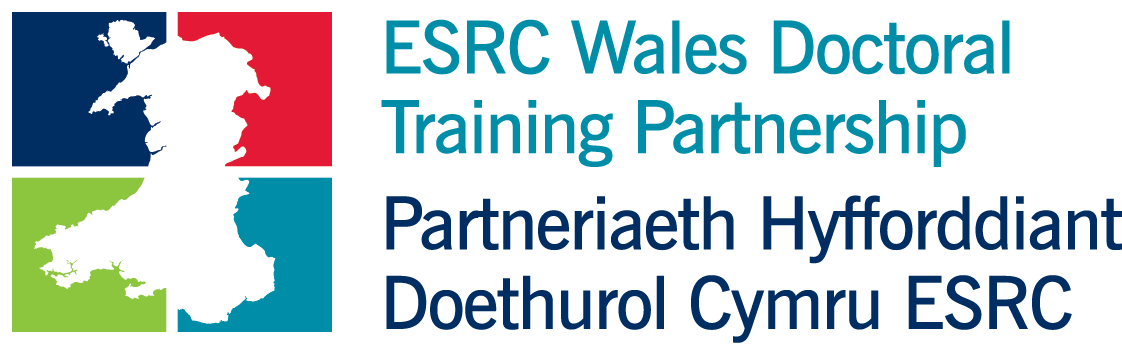 Ffurflen gais am grant bachTeitl: Blaenlythrennau:Cyfenw:Ysgol/Adran:Prifysgol:Llwybr y Bartneriaeth Hyfforddiant Doethurol (DTP):Ffôn:Ebost:Blwyddyn PhD:Dyddiad cychwyn PhD:Dyddiad gorffen PhD:Enw'r prif oruchwyliwr:Llofnod yr ymgeisydd:Dyddiad:Enw mewn llythrennau bras:Manylion llawn y treuliauManylion llawn y treuliauManylion llawn y treuliauManylion llawn y treuliauManylion llawn y treuliauManylion llawn y treuliauDyddiad(dd/mm/bb)Math o gostMath o gostMath o gostMath o gostCyfanswm y gostCyfanswm:Cyfanswm:Cyfanswm y cyllid y gofynnir amdano: Enw(au)’r sefydliad/corff cyllidoFaint o gyllid y gwnaed cais amdanoA yw'r cyllid wedi cael ei ddyfarnu?Llofnod y goruchwyliwr:Dyddiad:Enw mewn llythrennau bras: